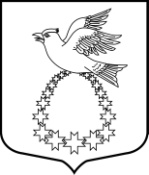 Совет депутатовВистинского сельского поселенияКингисеппского муниципального районаЛенинградской области (четвертый созыв)РЕШЕНИЕот «09» ноября 2023 года № 26В соответствии с Бюджетным кодексом Российской Федерации и Уставом Вистинского сельского поселения Кингисеппского муниципального района Ленинградской области, Совет депутатов Вистинского сельского поселения Кингисеппского муниципального района Ленинградской областиРЕШИЛ:1. Внести в решение Совета депутатов муниципального образования «Вистинское сельское поселение» муниципального образования «Кингисеппский муниципальный район» Ленинградской области  от  08.12.2022  года №40 «О  бюджете муниципального образования «Вистинское сельское поселение» муниципального образования «Кингисеппский муниципальный район»  Ленинградской области на 2023 год и на плановый период 2024 и 2025 годов» следующие изменения:В пункте 1:а) в абзаце 2 цифры «162 597,3» заменить цифрами «167 750,9»;б) в абзаце 3 цифры «202 696,3» заменить цифрами «207 850,0».1.2. В пункте 3:а) в абзаце 2 цифры «5 903,7» заменить цифрами «6 105,1».1.3. Приложение №1 «Источники внутреннего финансирования дефицита бюджета муниципального образования  "Вистинское сельское поселение» муниципального образования "Кингисеппский муниципальный район" Ленинградской области на 2023 год и на плановый период 2024 и 2025 годов» изложить в новой редакции:  Приложение № 1к решению Совета депутатовМО «Вистинское сельское поселение» от 08.12.2022 года № 40(в редакции от 09.11.2023 № 26)Источники внутреннего финансирования дефицита бюджета Вистинского сельского поселенияКингисеппского муниципального района Ленинградской областина 2023 год и на плановый период 2024 и 2025 годов1.4. Приложение №2 «Прогнозируемые поступления налоговых, неналоговых доходов и безвозмездных поступлений в бюджет Вистинского сельского поселения Кингисеппского муниципального района Ленинградской области по кодам видов доходов на 2023 год и на плановый период 2024 и 2025 годов» изложить в новой редакции: Приложение № 2 к решению Совета депутатов МО «Вистинское сельское поселение»от 08.12.2022 года № 40(в редакции от 09.11.2023 № 26)1.5. Дополнить решение приложением № 3.3. следующего содержания:«Приложение № 3.3.к решению Совета депутатовМО «Вистинское сельское поселение»от 08.12.2022 года № 40ИЗМЕНЕНИЕ РАСПРЕДЕЛЕНИЯ бюджетных ассигнований по целевым статьям (муниципальным программам  и непрограммным направлениям деятельности), группам и подгруппам видов расходов классификации расходов бюджетов, по разделам и подразделам классификации расходов бюджета Вистинского сельского поселенияКингисеппского муниципального района Ленинградской области на 2023 год и на плановый период 2024 и 2025 годов,предусмотренных приложением 3 к решению Совета депутатов муниципального образования «Вистинское сельское поселение» муниципального образования «Кингисеппский муниципальный район» Ленинградской области «О бюджете муниципального образования «Вистинское сельское поселение» муниципального образования «Кингисеппский муниципальный район» Ленинградской области на 2023 год и на плановый период 2024 и 2025 годов»1.6.  Дополнить решение приложением 4.3. следующего содержания:«Приложение № 4.3. к решению Совета депутатов МО «Вистинское сельское поселение»от 08.12.2022 года № 40ИЗМЕНЕНИЕ Ведомственной структуры расходов бюджета Вистинского сельского поселения Кингисеппского муниципального района Ленинградской области на 2023 год и на плановый период 2024 и 2025 годов,предусмотренных приложением 4 к решению Совета депутатов муниципального образования «Вистинское сельское поселение» муниципального образования «Кингисеппский муниципальный район» Ленинградской области  «О бюджете муниципального образования «Вистинское сельское поселение» муниципального образования «Кингисеппский муниципальный район» Ленинградской области на 2023 год и на плановый период 2024 и 2025 годов»1.7. Дополнить решение приложением № 5.3. следующего содержания:«Приложение № 5.3.к решению Совета депутатовМО «Вистинское сельское поселение»от 08.12.2022 года № 40ИЗМЕНЕНИЕ РАСПРЕДЕЛЕНИЯ
 бюджетных ассигнований по разделам, подразделам бюджетной классификации расходов бюджета Вистинского сельского поселения Кингисеппского муниципального района Ленинградской области на 2023 год и на плановый период 2024 и 2025 годов,предусмотренных приложением 5 к решению Совета депутатов муниципального образования «Вистинское сельское поселение» муниципального образования «Кингисеппский муниципальный район» Ленинградской области «О бюджете муниципального образования «Вистинское сельское поселение» муниципального образования «Кингисеппский муниципальный район» Ленинградской области на 2023 год и на плановый период 2024 и 2025 годов»1.8. В пункте 17:а) в абзаце 2 цифры «30 627,3» заменить цифрами «27 627,3».Глава Вистинского сельского поселения                                  Ю.И. АгафоноваО внесении изменений в Решение Совета депутатов муниципального образования «Вистинское сельское поселение» муниципального образования «Кингисеппский муниципальный район» Ленинградской области от 08.12.2022 года №40 «О бюджете муниципального образования «Вистинское сельское поселение» муниципального образования «Кингисеппский муниципальный район» Ленинградской области на 2023 год и на плановый период 2024 и 2025 годов»Код 
бюджетной 
классификацииНаименованиеСумма                                                  
(тысяч рублей)Сумма                                                  
(тысяч рублей)Сумма                                                  
(тысяч рублей)Код 
бюджетной 
классификацииНаименование2023 год2024 год2025 год1234501 05 00 00 00 0000 000Изменение остатков средств на счетах по учету средств бюджета40 099,10,00,001 05 00 00 00 0000 500Увеличение остатков средств бюджетов-167 750,9-140 730,3-138 837,701 05 02 00 00 0000 500 Увеличение прочих остатков средств бюджетов -167 750,9-140 730,3-138 837,701 05 02 01 00 0000 510Увеличение прочих остатков денежных средств бюджетов -167 750,9-140 730,3-138 837,701 05 02 01 10 0000 510Увеличение прочих остатков денежных средств бюджетов сельских поселений-167 750,9-140 730,3-138 837,701 05 00 00 00 0000 600Уменьшение остатков средств бюджетов 207 850,0140 730,3138 837,701 05 02 00 00 0000 600 Уменьшение прочих остатков средств бюджетов 207 850,0140 730,3138 837,701 05 02 01 00 0000 610Уменьшение прочих остатков денежных средств бюджетов 207 850,0140 730,3138 837,701 05 02 01 10 0000 610Уменьшение прочих остатков денежных средств бюджетов сельских поселений207 850,0140 730,3138 837,7Всего источников внутреннего финансирования40 099,10,00,0Прогнозируемые поступления налоговых, неналоговых и безвозмездных поступлений в бюджет Вистинского сельского поселенияКингисеппского муниципального района Ленинградской области по видам доходов на 2023 год и на плановый период 2024 и 2025 годовВСЕГО ДОХОДОВ:ВСЕГО ДОХОДОВ:167 750,9140 730,3138 837,71 00 00000 00 0000 000НАЛОГОВЫЕ И НЕНАЛОГОВЫЕ ДОХОДЫ161 510,7133 599,7134 866,61 01 00000 00 0000 000НАЛОГИ НА ПРИБЫЛЬ, ДОХОДЫ82 826,074 355,375 470,61 01 02000 01 0000 110Налог на доходы физических лиц82 826,074 355,375 470,61 01 02010 01 0000 110Налог на доходы физических лиц с доходов, источником которых является налоговый агент, за исключением доходов, в отношении которых исчисление и уплата налога осуществляются в соответствии со статьями 227, 227.1 и 228 Налогового кодекса Российской Федерации82 826,074 355,375 470,61 03 00000 00 0000 000НАЛОГИ НА ТОВАРЫ (РАБОТЫ, УСЛУГИ), РЕАЛИЗУЕМЫЕ НА ТЕРРИТОРИИ РФ2 530,82 632,02 737,31 03 02000 01 0000 110Акцизы по подакцизным товарам (продукции), производимым на территории Российской Федерации2 530,82 632,02 737,31 03 02231 01 0000 110Доходы от уплаты акцизов на дизельное топливо, подлежащие распределению между бюджетами субъектов Российской Федерации и местными бюджетами с учетом установленных дифференцированных нормативов отчислений в местные бюджеты (по нормативам, установленным федеральным законом о федеральном бюджете в целях формирования дорожных фондов субъектов Российской Федерации)1 237,61 287,01 338,51 03 02241 01 0000 110Доходы от уплаты акцизов на моторные масла для дизельных и (или) карбюраторных (инжекторных) двигателей, подлежащие распределению между бюджетами субъектов Российской Федерации и местными бюджетами с учетом установленных дифференцированных нормативов отчислений в местные бюджеты (по нормативам, установленным федеральным законом о федеральном бюджете в целях формирования дорожных фондов субъектов Российской Федерации)7,67,98,21 03 02251 01 0000 110Доходы от уплаты акцизов на автомобильный бензин, подлежащие распределению между бюджетами субъектов Российской Федерации и местными бюджетами с учетом установленных дифференцированных нормативов отчислений в местные бюджеты (по нормативам, установленным федеральным законом о федеральном бюджете в целях формирования дорожных фондов субъектов Российской Федерации)1 285,61 337,11 390,61 06 00000 00 0000 000НАЛОГ НА ИМУЩЕСТВО14 003,713 753,413 799,71 06 01000 00 0000 110Налог на имущество физических лиц140,0140,6141,91 06 01030 10 0000 110Налог на имущество физических лиц, взимаемый по ставкам, применяемым к объектам налогообложения, расположенным в границах сельских поселений140,0140,6141,91 06 06000 00 0000 110Земельный налог13 863,713 612,813 657,81 06 06033 10 0000 110Земельный налог с организаций, обладающих земельным участком, расположенным в границах сельских поселений11 512,911 245,511 290,51 06 06043 10 0000 110Земельный налог с физических лиц, обладающих земельным участком, расположенным в границах сельских поселений2 350,82 367,32 367,31 08 00000 00 0000 000ГОСУДАРСТВЕННАЯ ПОШЛИНА10,810,810,81 08 04000 01 0000 110 Государственная пошлина за совершение нотариальных действий (за исключением действий, совершаемых консульскими учреждениями Российской Федерации)10,810,810,81 08 04020 01 0000 110 Государственная пошлина за совершение нотариальных действий должностными лицами органов местного самоуправления, уполномоченными в соответствии с законодательными актами Российской Федерации на совершение нотариальных действий10,810,810,81 11 00000 00 0000 000ДОХОДЫ ОТ ИСПОЛЬЗОВАНИЯ ИМУЩЕСТВА, НАХОДЯЩЕГОСЯ В ГОСУДАРСТВЕННОЙ И МУНИЦИПАЛЬНОЙ СОБСТВЕННОСТИ45 857,842 765,342 765,31 11 05000 00 0000 120 Доходы, получаемые в виде арендной либо иной платы за передачу в возмездное пользование государственного и муниципального имущества (за исключением имущества бюджетных и автономных учреждений, а также имущества государственных и муниципальных унитарных предприятий, в том числе казенных)45 816,042 723,542 723,51 11 05025 10 0000 120Доходы, получаемые в виде арендной платы, а также средства от продажи права на заключение договоров аренды за земли, находящиеся в собственности сельских поселений (за исключением земельных участков муниципальных бюджетных и автономных учреждений)45 491,342 400,042 400,01 11 05075 10 0000  120 Доходы от сдачи в аренду имущества, составляющего казну сельских поселений (за исключением земельных участков)323,5323,5323,51 11 05420 10 0000 120Плата за публичный сервитут, предусмотренная решением уполномоченного органа об установлении публичного сервитута в отношении земельных участков, находящихся в собственности сельских поселений и не предоставленных гражданам или юридическим лицам (за исключением органов государственной власти (государственных органов), органов местного самоуправления (муниципальных органов), органов управления государственными внебюджетными фондами и казенных учреждений)1,10,00,01 11 09000 00 0000 120 Прочие доходы от использования имущества и прав, находящихся в государственной и муниципальной собственности (за исключением имущества бюджетных и автономных учреждений, а также имущества государственных и муниципальных унитарных предприятий, в том числе казенных41,841,841,81 11 09045 10 0000 120Прочие поступления от использования имущества, находящегося в собственности сельских поселений (за исключением имущества муниципальных бюджетных и автономных учреждений, а также имущества муниципальных унитарных предприятий, в том числе казенных)41,841,841,81 13 00000 00 0000 000ДОХОДЫ ОТ ОКАЗАНИЯ ПЛАТНЫХ УСЛУГ И КОМПЕНСАЦИИ ЗАТРАТ ГОСУДАРСТВА11 680,682,982,91 13 01000 00 0000 130Доходы от оказания платных услуг (работ)82,982,982,91 13 01995 10 0000 130Прочие доходы от оказания платных услуг (работ) получателями средств бюджетов сельских поселений82,982,982,91 13 02000 10 0000 130Доходы от компенсации затрат государства11 597,70,00,01 13 02995 10 0000 130Прочие доходы от компенсации затрат государства11 597,70,00,01 16 00000 00 0000 000ШТРАФЫ, САНКЦИИ, ВОЗМЕЩЕНИЕ УЩЕРБА1,00,00,01 16 02020 02 0000 140Административные штрафы, установленные законами субъектов Российской Федерации об административных правонарушениях, за нарушение муниципальных правовых актов1,00,00,02 00 00000 00 0000 000БЕЗВОЗМЕЗДНЫЕ ПОСТУПЛЕНИЯ6 240,17 130,63 971,12 02 00000 00 0000 000БЕЗВОЗМЕЗДНЫЕ ПОСТУПЛЕНИЯ ОТ ДРУГИХ БЮДЖЕТОВ БЮДЖЕТНОЙ СИСТЕМЫ РОССИЙСКОЙ ФЕДЕРАЦИИ6 105,17 130,63 971,12 02 20000 00 0000 150Субсидии бюджетам бюджетной системы Российской Федерации (межбюджетные субсидии)5 585,66 798,63 627,72 02 20216 10 0000 150Субсидии бюджетам сельских поселений на осуществление дорожной деятельности в отношении автомобильных дорог общего пользования, а также капитального ремонта и ремонта дворовых территорий многоквартирных домов, проездов к дворовым территориям многоквартирных домов населенных пунктов0,03 204,00,02 02 29999 10 0000 150Прочие субсидии бюджетам сельских поселений5 787,03 594,63 627,72 02 30000 00 0000 150Субвенции бюджетам бюджетной системы Российской Федерации318,1332,0343,42 02 30024 10 0000 150Субвенции бюджетам сельских поселений на осуществление отдельных государственных полномочий Ленинградской области в сфере административных правоотношений3,53,53,52 02 35118 10 0000 150Субвенции бюджетам сельских поселений на осуществление первичного воинского учета на территориях, где отсутствуют военные комиссариаты314,6328,5339,92 04 00000 00 0000 000БЕЗВОЗМЕЗДНЫЕ ПОСТУПЛЕНИЯ ОТ НЕГОСУДАРСТВЕННЫХ ОРГАНИЗАЦИЙ20,00,00,02 04 05099 10 0000 150Прочие безвозмездные поступления от негосударственных организаций в бюджеты сельских поселений20,000,00,02 07 00000 00 0000 150ПРОЧИЕ БЕЗВОЗМЕЗДНЫЕ ПОСТУПЛЕНИЯ115,00,00,02 07 05020 10 0000 150Поступления от денежных пожертвований, предоставляемых физическими лицами получателям средств бюджетов сельских поселений115,00,00,0НаименованиеЦСРВРРзПРСумма                                                                    (тысяч рублей)Сумма                                                                    (тысяч рублей)Сумма                                                                    (тысяч рублей)НаименованиеЦСРВРРзПР2023 год2024 год2025 год12345678Всего5 153,60,00,0Муниципальная программа муниципального образования "Вистинское сельское поселение" "Развитие жилищно-коммунального хозяйства муниципального образования "Вистинское сельское поселение"42.0.00.00000-170,50,00,0Комплекс процессных мероприятий42.4.00.00000-170,50,00,0Комплекс процессных мероприятий "Создание условий для развития коммунальной и инженерной инфраструктуры МО "Вистинское сельское поселение"42.4.01.00000-20,00,00,0Субсидии юридическим лицам, в целях возмещения части затрат, связанных с оказанием населению услуг общественной бани42.4.01.07010-400,00,00,0Иные бюджетные ассигнования42.4.01.07010800-400,00,00,0Коммунальное хозяйство42.4.01.070108000502-400,00,00,0Содержание, обслуживание, капитальный и текущий ремонт объектов коммунального хозяйства42.4.01.80170380,00,00,0Закупка товаров, работ и услуг для обеспечения государственных (муниципальных) нужд42.4.01.80170200380,00,00,0Коммунальное хозяйство42.4.01.801702000502380,00,00,0Комплекс процессных мероприятий "Создание условий для развития жилищного хозяйства на территории МО "Вистинское сельское поселение"42.4.02.00000-150,50,00,0Прочие мероприятия в области жилищного хозяйства42.4.02.80160-150,50,00,0Закупка товаров, работ и услуг для обеспечения государственных (муниципальных) нужд42.4.02.80160200-150,50,00,0Жилищное хозяйство42.4.02.801602000501-150,50,00,0Муниципальная программа муниципального образования "Вистинское сельское поселение" "Развитие культуры и спорта в Вистинском сельском поселении"45.0.00.00000-176,10,00,0Комплекс процессных мероприятий45.4.00.00000-176,10,00,0Комплекс процессных мероприятий "Создание условий для развития деятельности культуры"45.4.01.0000063,90,00,0Обеспечение деятельности домов культуры45.4.01.80230-101,40,00,0Закупка товаров, работ и услуг для обеспечения государственных (муниципальных) нужд45.4.01.80230200-101,40,00,0Культура45.4.01.802302000801-101,40,00,0Обеспечение деятельности библиотек45.4.01.802400,50,00,0Закупка товаров, работ и услуг для обеспечения государственных (муниципальных) нужд45.4.01.802402000,50,00,0Культура45.4.01.8024020008010,50,00,0Обеспечение деятельности музеев45.4.01.80250-235,00,00,0Расходы на выплаты персоналу в целях обеспечения выполнения функций государственными (муниципальными) органами, казенными учреждениями, органами управления государственными внебюджетными фондами45.4.01.80250100-235,00,00,0Культура45.4.01.802501000801-235,00,00,0Организация и проведение мероприятий в сфере культуры45.4.01.8026060,00,00,0Закупка товаров, работ и услуг для обеспечения государственных (муниципальных) нужд45.4.01.8026020060,00,00,0Культура45.4.01.80260200080160,00,00,0Дополнительные расходы местных бюджетов на сохранение целевых показателей повышения оплаты труда работников муниципальных учреждений культуры в соответствии с Указом Президента Российской Федерации от 7 мая 2012 года № 597 "О мероприятиях по реализации государственной социальной политики"45.4.01.S0360339,80,00,0Расходы на выплаты персоналу в целях обеспечения выполнения функций государственными (муниципальными) органами, казенными учреждениями, органами управления государственными внебюджетными фондами45.4.01.S0360100339,80,00,0Культура45.4.01.S03601000801339,80,00,0Комплекс процессных мероприятий "Создание условий для развития физической культуры и спорта"45.4.02.00000-240,00,00,0Обеспечение деятельности физической культуры и спорта45.4.02.80330-240,00,00,0Расходы на выплаты персоналу в целях обеспечения выполнения функций государственными (муниципальными) органами, казенными учреждениями, органами управления государственными внебюджетными фондами45.4.02.80330100-300,00,00,0Массовый спорт45.4.02.803301001102-300,00,00,0Закупка товаров, работ и услуг для обеспечения государственных (муниципальных) нужд45.4.02.8033020060,00,00,0Массовый спорт45.4.02.80330200110260,00,00,0Муниципальная программа муниципального образования "Вистинское сельское поселение" "Развитие автомобильных дорог в Вистинском сельском поселении"47.0.00.00000443,00,00,0Комплекс процессных мероприятий47.4.00.00000443,00,00,0Комплекс процессных мероприятий "Создание условий для осуществления дорожной деятельности"47.4.01.00000443,00,00,0Прочие мероприятия необходимые для развития и функционирования автомобильных дорог общего пользования местного значения47.4.01.80540443,00,00,0Закупка товаров, работ и услуг для обеспечения государственных (муниципальных) нужд47.4.01.80540200443,00,00,0Дорожное хозяйство (дорожные фонды)47.4.01.805402000409443,00,00,0Муниципальная программа муниципального образования "Вистинское сельское поселение" "Благоустройство территории в Вистинском сельском поселении"49.0.00.000003 904,70,00,0Комплекс процессных мероприятий49.4.00.000003 904,70,00,0Комплекс процессных мероприятий "Благоустройство территории в МО "Вистинское сельское поселение"49.4.01.000003 080,00,00,0Содержание, обслуживание, капитальный и текущий ремонт объектов уличного освещения49.4.01.80190850,00,00,0Закупка товаров, работ и услуг для обеспечения государственных (муниципальных) нужд49.4.01.80190200850,00,00,0Благоустройство49.4.01.801902000503850,00,00,0Озеленение территории муниципального образования49.4.01.80200120,00,00,0Закупка товаров, работ и услуг для обеспечения государственных (муниципальных) нужд49.4.01.80200200120,00,00,0Благоустройство49.4.01.802002000503120,00,00,0Содержание, поддержание и улучшение санитарного и эстетического состояния территории муниципального образования49.4.01.802102 110,00,00,0Расходы на выплаты персоналу в целях обеспечения выполнения функций государственными (муниципальными) органами, казенными учреждениями, органами управления государственными внебюджетными фондами49.4.01.80210100-390,00,00,0Благоустройство49.4.01.802101000503-390,00,00,0Закупка товаров, работ и услуг для обеспечения государственных (муниципальных) нужд49.4.01.802102002 500,00,00,0Благоустройство49.4.01.8021020005032 500,00,00,0Комплекс процессных мероприятий "Создание условий для организации и содержания мест захоронения"49.4.02.00000824,60,00,0Содержание мест захоронения49.4.02.80220824,60,00,0Закупка товаров, работ и услуг для обеспечения государственных (муниципальных) нужд49.4.02.80220200824,60,00,0Благоустройство49.4.02.802202000503824,60,00,0Обеспечение деятельности органов местного самоуправления86.0.00.00000-3 000,00,00,0Непрограммные расходы обеспечения деятельности органов местного самоуправления86.6.00.00000-3 000,00,00,0Обеспечение деятельности аппаратов органов местного самоуправления86.6.02.00000-3 000,00,00,0Исполнение функций органов местного самоуправления86.6.02.00120-3 000,00,00,0Расходы на выплаты персоналу в целях обеспечения выполнения функций государственными (муниципальными) органами, казенными учреждениями, органами управления государственными внебюджетными фондами86.6.02.00120100-2 150,00,00,0Функционирование Правительства Российской Федерации, высших исполнительных органов государственной власти субъектов Российской Федерации, местных администраций86.6.02.001201000104-2 150,00,00,0Закупка товаров, работ и услуг для обеспечения государственных (муниципальных) нужд86.6.02.00120200-850,00,00,0Функционирование Правительства Российской Федерации, высших исполнительных органов государственной власти субъектов Российской Федерации, местных администраций86.6.02.001202000104-850,00,00,0Непрограммные расходы органов местного самоуправления87.0.00.000004 152,60,00,0Непрограммные расходы87.9.00.000004 152,60,00,0Непрограммные расходы87.9.01.000004 152,60,00,0Мероприятия по землеустройству и землепользованию87.9.01.80020750,00,00,0Закупка товаров, работ и услуг для обеспечения государственных (муниципальных) нужд87.9.01.80020200750,00,00,0Другие вопросы в области национальной экономики87.9.01.800202000412750,00,00,0Исполнение полномочий старост87.9.01.80040-5,00,00,0Закупка товаров, работ и услуг для обеспечения государственных (муниципальных) нужд87.9.01.80040200-5,00,00,0Другие общегосударственные вопросы87.9.01.800402000113-5,00,00,0Прочие мероприятия по реализации иных общегосударственных (муниципальных) вопросов87.9.01.80080250,00,00,0Закупка товаров, работ и услуг для обеспечения государственных (муниципальных) нужд87.9.01.80080200250,00,00,0Другие общегосударственные вопросы87.9.01.800802000113250,00,00,0Обеспечению первичных мер пожарной безопасности87.9.01.800902 770,00,00,0Закупка товаров, работ и услуг для обеспечения государственных (муниципальных) нужд87.9.01.800902002 770,00,00,0Защита населения и территории от чрезвычайных ситуаций природного и техногенного характера, пожарная безопасность87.9.01.8009020003102 770,00,00,0Мероприятия по гражданской обороне и чрезвычайным ситуациям87.9.01.80530387,60,00,0Закупка товаров, работ и услуг для обеспечения государственных (муниципальных) нужд87.9.01.80530200387,60,00,0Защита населения и территории от чрезвычайных ситуаций природного и техногенного характера, пожарная безопасность87.9.01.805302000310387,60,00,0НаименованиеГРБСРзПРЦСРВРСумма                                                                    (тысяч рублей)Сумма                                                                    (тысяч рублей)Сумма                                                                    (тысяч рублей)НаименованиеГРБСРзПРЦСРВР2023 год2024 год2025 год123456789Всего5 153,60,00,0АДМИНИСТРАЦИЯ ВИСТИНСКОГО СЕЛЬСКОГО ПОСЕЛЕНИЯ9055 153,60,00,0ОБЩЕГОСУДАРСТВЕННЫЕ ВОПРОСЫ9050100-2 755,00,00,0Функционирование Правительства Российской Федерации, высших исполнительных органов государственной власти субъектов Российской Федерации, местных администраций9050104-3 000,00,00,0Обеспечение деятельности органов местного самоуправления905010486.0.00.00000-3 000,00,00,0Непрограммные расходы обеспечения деятельности органов местного самоуправления905010486.6.00.00000-3 000,00,00,0Обеспечение деятельности аппаратов органов местного самоуправления905010486.6.02.00000-3 000,00,00,0Исполнение функций органов местного самоуправления905010486.6.02.00120-3 000,00,00,0Расходы на выплаты персоналу в целях обеспечения выполнения функций государственными (муниципальными) органами, казенными учреждениями, органами управления государственными внебюджетными фондами905010486.6.02.00120100-2 150,00,00,0Закупка товаров, работ и услуг для обеспечения государственных (муниципальных) нужд905010486.6.02.00120200-850,00,00,0Другие общегосударственные вопросы9050113245,00,00,0Непрограммные расходы органов местного самоуправления905011387.0.00.00000245,00,00,0Непрограммные расходы905011387.9.00.00000245,00,00,0Непрограммные расходы905011387.9.01.00000245,00,00,0Исполнение полномочий старост905011387.9.01.80040-5,00,00,0Закупка товаров, работ и услуг для обеспечения государственных (муниципальных) нужд905011387.9.01.80040200-5,00,00,0Прочие мероприятия по реализации иных общегосударственных (муниципальных) вопросов905011387.9.01.80080250,00,00,0Закупка товаров, работ и услуг для обеспечения государственных (муниципальных) нужд905011387.9.01.80080200250,00,00,0НАЦИОНАЛЬНАЯ БЕЗОПАСНОСТЬ И ПРАВООХРАНИТЕЛЬНАЯ ДЕЯТЕЛЬНОСТЬ90503003 157,60,00,0Защита населения и территории от чрезвычайных ситуаций природного и техногенного характера, пожарная безопасность90503103 157,60,00,0Непрограммные расходы органов местного самоуправления905031087.0.00.000003 157,60,00,0Непрограммные расходы905031087.9.00.000003 157,60,00,0Непрограммные расходы905031087.9.01.000003 157,60,00,0Обеспечению первичных мер пожарной безопасности905031087.9.01.800902 770,00,00,0Закупка товаров, работ и услуг для обеспечения государственных (муниципальных) нужд905031087.9.01.800902002 770,00,00,0Мероприятия по гражданской обороне и чрезвычайным ситуациям905031087.9.01.80530387,60,00,0Закупка товаров, работ и услуг для обеспечения государственных (муниципальных) нужд905031087.9.01.80530200387,60,00,0НАЦИОНАЛЬНАЯ ЭКОНОМИКА90504001 193,00,00,0Дорожное хозяйство (дорожные фонды)9050409443,00,00,0Муниципальная программа муниципального образования "Вистинское сельское поселение" "Развитие автомобильных дорог в Вистинском сельском поселении"905040947.0.00.00000443,00,00,0Комплекс процессных мероприятий905040947.4.00.00000443,00,00,0Комплекс процессных мероприятий "Создание условий для осуществления дорожной деятельности"905040947.4.01.00000443,00,00,0Прочие мероприятия необходимые для развития и функционирования автомобильных дорог общего пользования местного значения905040947.4.01.80540443,00,00,0Закупка товаров, работ и услуг для обеспечения государственных (муниципальных) нужд905040947.4.01.80540200443,00,00,0Другие вопросы в области национальной экономики9050412750,00,00,0Непрограммные расходы органов местного самоуправления905041287.0.00.00000750,00,00,0Непрограммные расходы905041287.9.00.00000750,00,00,0Непрограммные расходы905041287.9.01.00000750,00,00,0Мероприятия по землеустройству и землепользованию905041287.9.01.80020750,00,00,0Закупка товаров, работ и услуг для обеспечения государственных (муниципальных) нужд905041287.9.01.80020200750,00,00,0ЖИЛИЩНО-КОММУНАЛЬНОЕ ХОЗЯЙСТВО90505003 734,20,00,0Жилищное хозяйство9050501-150,50,00,0Муниципальная программа муниципального образования "Вистинское сельское поселение" "Развитие жилищно-коммунального хозяйства муниципального образования "Вистинское сельское поселение"905050142.0.00.00000-150,50,00,0Комплекс процессных мероприятий905050142.4.00.00000-150,50,00,0Комплекс процессных мероприятий "Создание условий для развития жилищного хозяйства на территории МО "Вистинское сельское поселение"905050142.4.02.00000-150,50,00,0Прочие мероприятия в области жилищного хозяйства905050142.4.02.80160-150,50,00,0Закупка товаров, работ и услуг для обеспечения государственных (муниципальных) нужд905050142.4.02.80160200-150,50,00,0Коммунальное хозяйство9050502-20,00,00,0Муниципальная программа муниципального образования "Вистинское сельское поселение" "Развитие жилищно-коммунального хозяйства муниципального образования "Вистинское сельское поселение"905050242.0.00.00000-20,00,00,0Комплекс процессных мероприятий905050242.4.00.00000-20,00,00,0Комплекс процессных мероприятий "Создание условий для развития коммунальной и инженерной инфраструктуры МО "Вистинское сельское поселение"905050242.4.01.00000-20,00,00,0Субсидии юридическим лицам, в целях возмещения части затрат, связанных с оказанием населению услуг общественной бани905050242.4.01.07010-400,00,00,0Иные бюджетные ассигнования905050242.4.01.07010800-400,00,00,0Содержание, обслуживание, капитальный и текущий ремонт объектов коммунального хозяйства905050242.4.01.80170380,00,00,0Закупка товаров, работ и услуг для обеспечения государственных (муниципальных) нужд905050242.4.01.80170200380,00,00,0Благоустройство90505033 904,60,00,0Муниципальная программа муниципального образования "Вистинское сельское поселение" "Благоустройство территории в Вистинском сельском поселении"905050349.0.00.000003 904,60,00,0Комплекс процессных мероприятий905050349.4.00.000003 904,60,00,0Комплекс процессных мероприятий "Благоустройство территории в МО "Вистинское сельское поселение"905050349.4.01.000003 080,00,00,0Содержание, обслуживание, капитальный и текущий ремонт объектов уличного освещения905050349.4.01.80190850,00,00,0Закупка товаров, работ и услуг для обеспечения государственных (муниципальных) нужд905050349.4.01.80190200850,00,00,0Озеленение территории муниципального образования905050349.4.01.80200120,00,00,0Закупка товаров, работ и услуг для обеспечения государственных (муниципальных) нужд905050349.4.01.80200200120,00,00,0Содержание, поддержание и улучшение санитарного и эстетического состояния территории муниципального образования905050349.4.01.802102 110,00,00,0Расходы на выплаты персоналу в целях обеспечения выполнения функций государственными (муниципальными) органами, казенными учреждениями, органами управления государственными внебюджетными фондами905050349.4.01.80210100-390,00,00,0Закупка товаров, работ и услуг для обеспечения государственных (муниципальных) нужд905050349.4.01.802102002 500,00,00,0Комплекс процессных мероприятий "Создание условий для организации и содержания мест захоронения"905050349.4.02.00000824,60,00,0Содержание мест захоронения905050349.4.02.80220824,60,00,0Закупка товаров, работ и услуг для обеспечения государственных (муниципальных) нужд905050349.4.02.80220200824,60,00,0КУЛЬТУРА, КИНЕМАТОГРАФИЯ905080063,90,00,0Культура905080163,90,00,0Муниципальная программа муниципального образования "Вистинское сельское поселение" "Развитие культуры и спорта в Вистинском сельском поселении"905080145.0.00.0000063,90,00,0Комплекс процессных мероприятий905080145.4.00.0000063,90,00,0Комплекс процессных мероприятий "Создание условий для развития деятельности культуры"905080145.4.01.0000063,90,00,0Обеспечение деятельности домов культуры905080145.4.01.80230-101,40,00,0Закупка товаров, работ и услуг для обеспечения государственных (муниципальных) нужд905080145.4.01.80230200-101,40,00,0Обеспечение деятельности библиотек905080145.4.01.802400,50,00,0Закупка товаров, работ и услуг для обеспечения государственных (муниципальных) нужд905080145.4.01.802402000,50,00,0Обеспечение деятельности музеев905080145.4.01.80250-235,00,00,0Расходы на выплаты персоналу в целях обеспечения выполнения функций государственными (муниципальными) органами, казенными учреждениями, органами управления государственными внебюджетными фондами905080145.4.01.80250100-235,00,00,0Организация и проведение мероприятий в сфере культуры905080145.4.01.8026060,00,00,0Закупка товаров, работ и услуг для обеспечения государственных (муниципальных) нужд905080145.4.01.8026020060,00,00,0Дополнительные расходы местных бюджетов на сохранение целевых показателей повышения оплаты труда работников муниципальных учреждений культуры в соответствии с Указом Президента Российской Федерации от 7 мая 2012 года № 597 "О мероприятиях по реализации государственной социальной политики"905080145.4.01.S0360339,80,00,0Расходы на выплаты персоналу в целях обеспечения выполнения функций государственными (муниципальными) органами, казенными учреждениями, органами управления государственными внебюджетными фондами905080145.4.01.S0360100339,80,00,0ФИЗИЧЕСКАЯ КУЛЬТУРА И СПОРТ9051100-240,00,00,0Массовый спорт9051102-240,00,00,0Муниципальная программа муниципального образования "Вистинское сельское поселение" "Развитие культуры и спорта в Вистинском сельском поселении"905110245.0.00.00000-240,00,00,0Комплекс процессных мероприятий905110245.4.00.00000-240,00,00,0Комплекс процессных мероприятий "Создание условий для развития физической культуры и спорта"905110245.4.02.00000-240,00,00,0Обеспечение деятельности физической культуры и спорта905110245.4.02.80330-240,00,00,0Расходы на выплаты персоналу в целях обеспечения выполнения функций государственными (муниципальными) органами, казенными учреждениями, органами управления государственными внебюджетными фондами905110245.4.02.80330100-300,00,00,0Закупка товаров, работ и услуг для обеспечения государственных (муниципальных) нужд905110245.4.02.8033020060,00,00,0НаименованиеРзПРСумма                                                                    (тысяч рублей)Сумма                                                                    (тысяч рублей)Сумма                                                                    (тысяч рублей)2023 год2024 год2025 год123456Всего5 153,60,00,0ОБЩЕГОСУДАРСТВЕННЫЕ ВОПРОСЫ0100-2 755,00,00,0Функционирование Правительства Российской Федерации, высших исполнительных органов государственной власти субъектов Российской Федерации, местных администраций0104-3 000,00,00,0Другие общегосударственные вопросы0113245,00,00,0НАЦИОНАЛЬНАЯ БЕЗОПАСНОСТЬ И ПРАВООХРАНИТЕЛЬНАЯ ДЕЯТЕЛЬНОСТЬ03003 157,60,00,0Защита населения и территории от чрезвычайных ситуаций природного и техногенного характера, пожарная безопасность03103 157,60,00,0НАЦИОНАЛЬНАЯ ЭКОНОМИКА04001 193,00,00,0Дорожное хозяйство (дорожные фонды)0409443,00,00,0Другие вопросы в области национальной экономики0412750,00,00,0ЖИЛИЩНО-КОММУНАЛЬНОЕ ХОЗЯЙСТВО05003 734,10,00,0Жилищное хозяйство0501-150,50,00,0Коммунальное хозяйство0502-20,00,00,0Благоустройство05033 904,60,00,0КУЛЬТУРА, КИНЕМАТОГРАФИЯ080063,90,00,0Культура080163,90,00,0ФИЗИЧЕСКАЯ КУЛЬТУРА И СПОРТ1100-240,00,00,0Массовый спорт1102-240,00,00,0